Сумська міська радаVIІ СКЛИКАННЯ         СЕСІЯРІШЕННЯвід                       2020 року №            -МРм. СумиРозглянувши звернення громадянина, надані документи, відповідно до протоколу засідання постійної комісії з питань архітектури, містобудування, регулювання земельних відносин, природокористування та екології Сумської міської ради від 30.01.2020 № 183, статей 12, 40, 79-1, 118, 121, 122 Земельного кодексу України, статті 50 Закону України «Про землеустрій», частини третьої статті 15 Закону України «Про доступ до публічної інформації», керуючись пунктом 34 частини першої статті 26 Закону України «Про місцеве самоврядування в Україні», Сумська міська рада ВИРІШИЛА:Відмовити Кононову Анатолію Олександровичу в наданні дозволу на розроблення проєкту землеустрою щодо відведення земельної ділянки у власність за адресою: м. Суми, вул. Льотна, орієнтовною площею 0,1000 га для будівництва і обслуговування жилого будинку, господарських будівель і споруд у зв’язку з невідповідністю місця розташування об’єкта Генеральному плану міста Суми, затвердженому рішенням Сумської міської ради від 16.10.2002 № 139-МР (зі змінами),  Плану зонування території міста Суми, затвердженому рішенням Сумської міської ради від 06.03.2013 № 2180-МР та Детальному плану території по проспекту Козацькому – вулиці Герасима Кондратьєва у м. Суми, затвердженому рішення виконавчого комітету Сумської міської ради від 14.08.2018 № 445, згідно з якими зазначена земельна ділянка знаходиться на території багатоквартирної житлової та громадської забудови, де розміщення садибної житлової забудови (з присадибними ділянками) не передбачено.Сумський міський голова                                                                            О.М. ЛисенкоВиконавець: Клименко Ю.М.Ініціатор розгляду питання –– постійна комісія з питань архітектури, містобудування, регулювання земельних відносин, природокористування та екології Сумської міської ради Проєкт рішення підготовлено департаментом забезпечення ресурсних платежів Сумської міської радиДоповідач – департамент забезпечення ресурсних платежів Сумської міської ради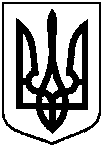 Проєктоприлюднено 28.02.2020 р.Про відмову Кононову Анатолію Олександровичу в наданні дозволу                  на розроблення проєкту землеустрою щодо відведення земельної ділянки                  за адресою: м. Суми, вул. Льотна 